July 23, 2020For Immediate ReleaseAndy Shauf Releases “Judy” b/w “Jeremy’s Wedding”
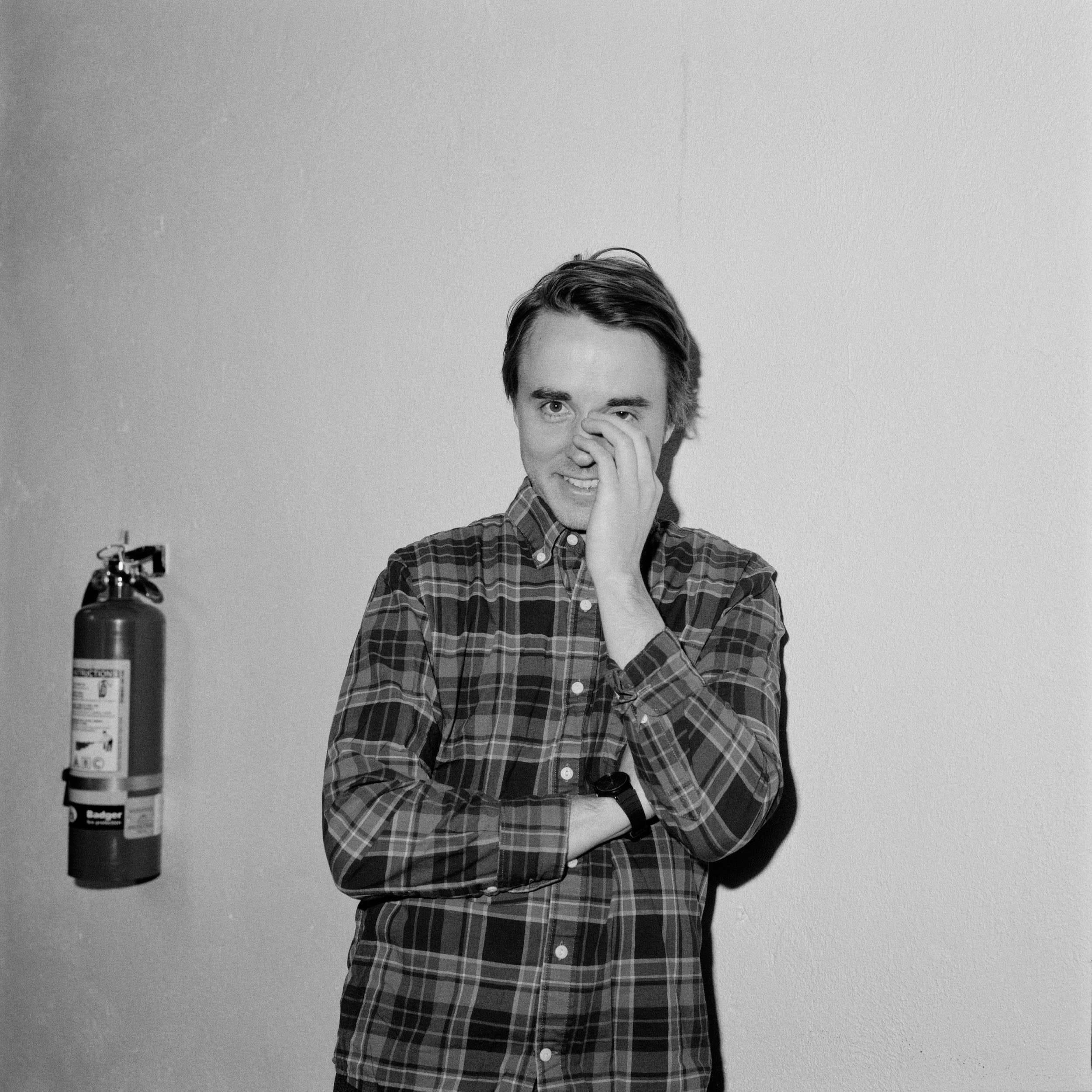 Photo Credit: Colin Medley“gorgeously rendered folk-pop storytelling” - Billboard, Best Albums of 2020 (So Far)“All singer-songwriters are storytellers of a sort, but neither term does justice to what Andy Shauf accomplishes on The Neon Skyline. ” - Stereogum, Best Albums of 2020 So Far“Listening to an Andy Shauf album in full is akin to bingeing a particularly compelling TV show: Both pull you in with characters that feel just as real as you or me, who populate a world we’d like to escape to.” - Paste, Best Indie Rock Albums of 2020 (So Far)“Andy Shauf’s songs are charming tales of everyday life. . . perhaps the least pretentious concept album you'll find.” -- Esquire, Best Songs of 2020 So Far“The Neon Skyline is a wise and transportive album, with Shauf taking his place among the great contemporary songwriters.” -- Uproxx, The Best Indie Albums Of 2020 So FarToday, Andy Shauf presents “Judy” b/w “Jeremy’s Wedding,” two b-sides from The Neon Skyline, released earlier this year on ANTI-. Upon its release, The Neon Skyline was beloved by fans and critics alike, with NPR Music praising Shauf as “a gifted singer-songwriter. More than that, a gifted storyteller.” “Judy” and “Jeremy’s Wedding” continue the vignette of love interest Judy who much of The Neon Skyline centers around. The tracks continue to champion Shauf’s attention to detail, presenting narrative lyrics over his signature fusion of folk, jazz, and chamber-pop. “‘Judy’ and ‘Jeremy's Wedding’ were outliers to the narrative of the album,” says Shauf. “They fit a little bit outside the timeline, as I was trying to keep everything to a single night. They were also slightly different arrangement wise, so I decided that they might be best released together, apart from the album.” The b-sides are available now as a digital release and on limited edition 7” vinyl.Listen to Andy Shauf’s “Judy”Listen to “Jeremy’s Wedding”Purchase “Judy” b/w “Jeremy’s Wedding” Limited Edition 7”Stream/Purchase The Neon Skyline Watch/Listen/Share:“Try Again” Video “Neon Skyline” Video Jimmy Kimmel Live PerformanceWebsite | ANTI- | Instagram | Facebook | Twitter | BandcampFor more information, contact:Jessica Linker & Patrick Tilley | Pitch Perfect PR –jessica@pitchperfectpr.com, patrick@pitchperfectpr.com##